Executive Profile – Lisa Fathers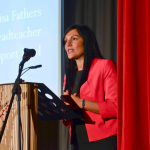 Trained in:	Adult 2-dayYouth 2-dayYouth half-day (Lite)National TrainerLisa Fathers is Director of Teaching School & Partnerships across a multi-academy trust of schools. Lisa has been running bespoke mental health awareness training for schools for the last 5 years and became an MHFA Instructor in 2016. Feedback from delegates is always outstanding and Lisa’s delivery style has been described as ‘engaging and dynamic’.With a background in teaching and educational leadership Lisa has excellent knowledge and understanding of mental health issues for children and young people and of course the challenges faced by Line Managers and HR when supporting employees. Lisa delivers training on resilience, mindfulness, coaching, culture and wellbeing. Lisa represents secondary schools on the Greater Manchester Health and Wellbeing Board and has led the Future in Mind initiative in Warrington. Lisa is currently a Headteacher Ambassador for the Youth Sport Trust and is passionate about health and the direct link between physical health and emotional wellbeing. Lisa was delighted to be successful in joining MHFA England’s prestigious national training team recently, which means she can have an even bigger impact in this area and help to shape future training. Clients delivered to:Culcheth High SchoolBroomfields Junior School Altrincham Grammar School for GirlsEdsential Community Interest Company  Sport England School Games Organisers Beamont Colegiate AcademyBridgeater High SchoolGreat Sankey High SchoolLymm High SchoolPenketh High SchoolPriestly CollegeUnited Learning MATESSA MATSt Ambrose Grammar School SCITT Trainee teachersWellacre AcademyCedar Mount AcdemyStanley Grove Primary AcademyRushbrook Primary Academy Connell CollegeMelland Special SchoolSouth Shore AcademyElmridge Primary Academy Delegate Comments:“Lisa was incredibly engaging and dynamic”“Thanks so much this has been an inspirational journey”“My team are more confident with mental health issues now”“A high level of knowledge made practical and entertaining” “Good practical examples and training standard very high”